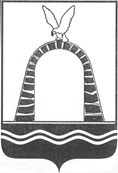 АДМИНИСТРАЦИЯ ГОРОДА БАТАЙСКАПОСТАНОВЛЕНИЕ  от ____________ № _______г. БатайскО внесении изменений в постановлениеАдминистрации города Батайска от 28.12.2021 № 2760«Об оплате труда работников муниципальныхбюджетных учреждений города Батайска, подведомственных Управлению образования города Батайска»В целях совершенствования условий оплаты труда работников муниципальных бюджетных учреждений города Батайска, подведомственных Управлению образования города Батайска, в соответствии с постановлением Администрации города Батайска от 14.06.2016 № 1160 «О системе оплаты труда работников муниципальных бюджетных, автономных и казенных учреждений города Батайска», Федеральным законом от 30.04.2021 № 127 – ФЗ «О внесении изменений в Федеральный закон «О физической культуре и спорте в Российской Федерации», Администрация города Батайска постановляет:1. Внести в постановление Администрации города Батайска от 28.12.2021 № 2760 «Об оплате труда работников муниципальных бюджетных учреждений города Батайска, подведомственных Управлению образования города Батайска» следующие изменения:1.1. В приложении № 1:1.1.1 В разделе 2:1.1.1.1 Таблицу № 2 пункта 2.3.2 изложить в следующей редакции:Минимальные размерыдолжностных окладов, ставок заработной платыпо ПКГ должностей педагогических работников1.1.1.2 Таблицу № 4 пункта 2.3.3 изложить в следующей редакции:Минимальные размеры должностных окладов по ПКГ должностей медицинских работников1.1.1.3 Таблицу № 6 пункта 2.3.5 изложить в следующей редакции:Минимальные размеры должностных окладов по ПКГ общеотраслевых должностей служащих 1.1.1.4 Таблицу № 2 пункта 2.3.7 изложить в следующей редакции:МИНИМАЛЬНЫЕ РАЗМЕРЫ должностных окладов по должностям служащих, не вошедшим в ПКГ,утвержденные приказами Минздравсоцразвития России1.1.2 В разделе 6:1.1.2.1 Таблицу № 19 пункта 6.11.3 изложить в следующей редакции:Примечание:1. Форма и система оплаты труда в спортивно-оздоровительных группах (ознакомительный уровень) и начальный (спортивно-оздоровительный-базовый уровень) (оплата по нормативу за каждого занимающегося или в зависимости от объема недельной учебно-тренировочной работы) определяются образовательным учреждением дополнительного образования спортивной направленности по согласованию с органом, осуществляющим функции и полномочия учредителя. Должностной оклад старшего тренера-преподавателя и тренера-преподавателя (при оплате его труда в зависимости от недельной учебно-тренировочной работы) устанавливается за 18 часов учебной нагрузки в неделю.2. В спортивно-оздоровительных группах ознакомительного и базового уровней с целью большего охвата занимающихся максимальный объем тренировочной нагрузки на группу в неделю может быть снижен, но не более чем на 10% от годового объема и не более чем на 2 часа в неделю с возможностью увеличения в каникулярный период, но не более чем на 25% от годового тренировочного объема.1.1.2.2 Таблицу № 20 пункта 6.11.4 изложить в следующей редакции:Примечание:  Недельный режим учебно-тренировочной работы является максимальным, устанавливается в зависимости от специфики вида спорта, периода и задач подготовки. Годовой объем учебно-тренировочной работы спортивно-оздоровительного (углубленного уровня), может быть сокращен не более чем на 25 процентов.1.1.2.3 Дополнить пунктом 6.11.6 следующего содержания: Норматив оплаты труда тренерского состава за подготовку занимающихся на этапах спортивной подготовки устанавливаются в процентах от ставки заработной платы тренерского состава согласно таблице:Примечание:Недельный режим учебно-тренировочной работы является максимальным, устанавливается в зависимости от специфики вида спорта, периода и задач подготовки. Годовой объем учебно-тренировочной работы учебно-тренировочного этапа подготовки, может быть сокращен не более чем на 25 процентов.Ставка заработной платы тренерского состава устанавливается 
за 18 часов нагрузки в неделю.При проведении занятий с занимающимися из различных групп максимальный количественный состав определяется по группе, имеющей меньший показатель.При оплате труда дополнительных программ спортивной подготовки максимальный состав групп не должен превышать 2-х минимальных составов с учетом федеральных стандартов спортивной подготовки по видам спорта.В соответствии с федеральными стандартами спортивной подготовки по видам спорта в видах спорта кроме основного тренера-преподавателя могут привлекаться тренеры-преподаватели по общефизической и специальной физической подготовке (акробатике и другим) при условии их одновременной работы с лицами, проходящими спортивную подготовку. Оплата их труда не должна суммарно превышать половины от размера норматива оплаты труда, предусмотренного для основного тренера-преподавателя.Объем тренировочной нагрузки в неделю устанавливается локальным актом муниципального учреждения в соответствии с дополнительными образовательными программами спортивной подготовки разработанными и утвержденными муниципальным учреждением в соответствии с федеральными стандартами спортивной подготовки и с учетом примерных дополнительных образовательных программ спортивной подготовки.2. Настоящее постановление вступает в силу со дня его официального опубликования и распространяется на правоотношения, возникшие с 01.09.2023.3. Настоящее постановление подлежит включению в регистр муниципальных нормативных правовых актов Ростовской области.5. Контроль за исполнением настоящего постановления возложить на заместителя главы Администрации города Батайска по экономике Богатищеву Н.С., заместителя главы Администрации города Батайска по социальным вопросам Кузьменко Н.В.Глава Администрации города Батайска                                                                            Р.П. ВолошинПостановление вносит Управление образования города БатайскаПрофессиональная квалификационная группаНаименование должностиМинимальный размер должностного оклада, ставки заработной платы (рублей)123ПКГ должностей педагогических работниковПКГ должностей педагогических работниковПКГ должностей педагогических работников1-й квалификационный уровеньинструктор по труду; инструктор по физической культуре; музыкальный руководитель; старший вожатый125232-й квалификационный уровеньинструктор-методист; концертмейстер; педагог дополнительного образования; педагог-организатор; социальный педагог; тренер-преподаватель131323-й квалификационный уровеньвоспитатель; мастер производственного обучения; методист; педагог-психолог; старший инструктор-методист; старший педагог дополнительного образования; старший тренер-преподавательв образовательных учреждениях137724-й квалификационный уровеньпедагог-библиотекарь; преподаватель **; преподаватель-организатор основ безопасности жизнедеятельности; руководитель физического воспитания; старший воспитатель; старший методист; тьютор ; учитель; учитель-дефектолог; учитель-логопед (логопед) в образовательных учреждениях14449Профессиональная квалификационная группаНаименование должностиМинимальный размер должностного оклада (рублей)123ПКГ «Медицинский и фармацевтический персонал первого уровня»ПКГ «Медицинский и фармацевтический персонал первого уровня»ПКГ «Медицинский и фармацевтический персонал первого уровня»3-й квалификационный уровеньмедицинская сестра 9712ПКГ «Врачи и провизоры»ПКГ «Врачи и провизоры»ПКГ «Врачи и провизоры»3-й квалификационный уровеньВрачи общей практики11421Профессиональная квалификационная группа Квалификационный уровеньМинимальный должностной оклад (рублей)123ПКГ «Общеотраслевые должности служащих первого уровня»1-й квалификационный уровень8824ПКГ «Общеотраслевые должности служащих первого уровня»2-й квалификационный уровень9250ПКГ «Общеотраслевые должности служащих второго уровня»1-й квалификационный уровень9711ПКГ «Общеотраслевые должности служащих второго уровня»2-й квалификационный уровень 10202ПКГ «Общеотраслевые должности служащих второго уровня»3-й квалификационный уровень10718ПКГ «Общеотраслевые должности служащих второго уровня»4-й квалификационный уровень11344ПКГ «Общеотраслевые должности служащих второго уровня»5-й квалификационный уровень:ПКГ «Общеотраслевые должности служащих второго уровня»в учреждениях I – II групп по оплате труда руководителей13673ПКГ «Общеотраслевые должности служащих второго уровня»в учреждениях III – IV групп по оплате труда руководителей13022ПКГ «Общеотраслевые должности служащих третьего уровня»1-й квалификационный уровень11344ПКГ «Общеотраслевые должности служащих третьего уровня»2-й квалификационный уровень 11903ПКГ «Общеотраслевые должности служащих третьего уровня»3-й квалификационный уровень12494ПКГ «Общеотраслевые должности служащих третьего уровня»4-й квалификационный уровень13117ПКГ «Общеотраслевые должности служащих третьего уровня»5-й квалификационный уровень13773ПКГ «Общеотраслевые должности служащих четвертого уровня»1-й квалификационный уровень:ПКГ «Общеотраслевые должности служащих четвертого уровня»в учреждениях I – II групп по оплате труда руководителей13799ПКГ «Общеотраслевые должности служащих четвертого уровня»в учреждениях III – IV групп по оплате труда руководителей13673ПКГ «Общеотраслевые должности служащих четвертого уровня»2-й квалификационный уровень 15755ПКГ «Общеотраслевые должности служащих четвертого уровня»3-й квалификационный уровень16738Наименование должностиМинимальный должностной оклад (рублей)12Заведующий библиотекой:в учреждениях I – II групп по оплате труда руководителей, учреждениях дополнительного профессионального образования;8978в учреждениях III – IV групп по оплате труда руководителей8546Ведущий редактор; научный редактор8144Специалист по закупкам; специалист по охране труда; системный администратор11344Ассистент по оказанию технической помощи;  младший системный администратор 5581Советник директора по воспитанию ивзаимодействию с детскими общественными объединениями в общеобразовательныхорганизациях14449Этап подготовкиПериод обучения (лет)Минимальная наполняемость групп (человек)Максимальный объем учебно-тренировочной работы (часов в неделю)Размер норматива (процент за одного занимающегося от должностного оклада с учетом надбавки за квалификацию при наличии квалификационной категории)Спортивно-оздоровительный (ознакомительный)весь период1562,2Начальный (спортивно-оздоровительный-базовый)до года1562,2Начальный (спортивно-оздоровительный-базовый)свыше года1493,6№п/пЭтап (уровень) подготовкиПериод обученияНорматив(в процентах от должностного оклада с учетом повышающих коэффициентов за квалификацию при наличии квалификационной категории и образования)ногоокладаставки)Норматив(в процентах от должностного оклада с учетом повышающих коэффициентов за квалификацию при наличии квалификационной категории и образования)ногоокладаставки)Норматив(в процентах от должностного оклада с учетом повышающих коэффициентов за квалификацию при наличии квалификационной категории и образования)ногоокладаставки)Максимальный режим учебно-тренировочной работы (часов в неделю)№п/пЭтап (уровень) подготовкиПериод обученияГруппа видов спортаГруппа видов спортаГруппа видов спортаМаксимальный режим учебно-тренировочной работы (часов в неделю)12345671.Спортивно- оздоровительный (углубленный уровень)до 2-х лет654121.Спортивно- оздоровительный (углубленный уровень)свыше 2-х лет1410618№п/пЭтап подготовкиПродолжительность этапа (периодов)Минимальная наполняемость групп на основании федеральных стандартов по видам спортаРазмер норматива (процент 
за одного занимающегося от должност-ного оклада, ставки заработной платы)Размер норматива (процент 
за одного занимающегося от должностного оклада, ставки заработной платы в командных игровых видах спорта)1234561.Начальный этапдо 1 года-331.Начальный этапболее 1 года-662.Тренировочный этап (этап спортивной специализации)до 2 лет-982.Тренировочный этап (этап спортивной специализации)более 2 лет-15133.Этап совершенствования спортивного мастерствавесь период-2417